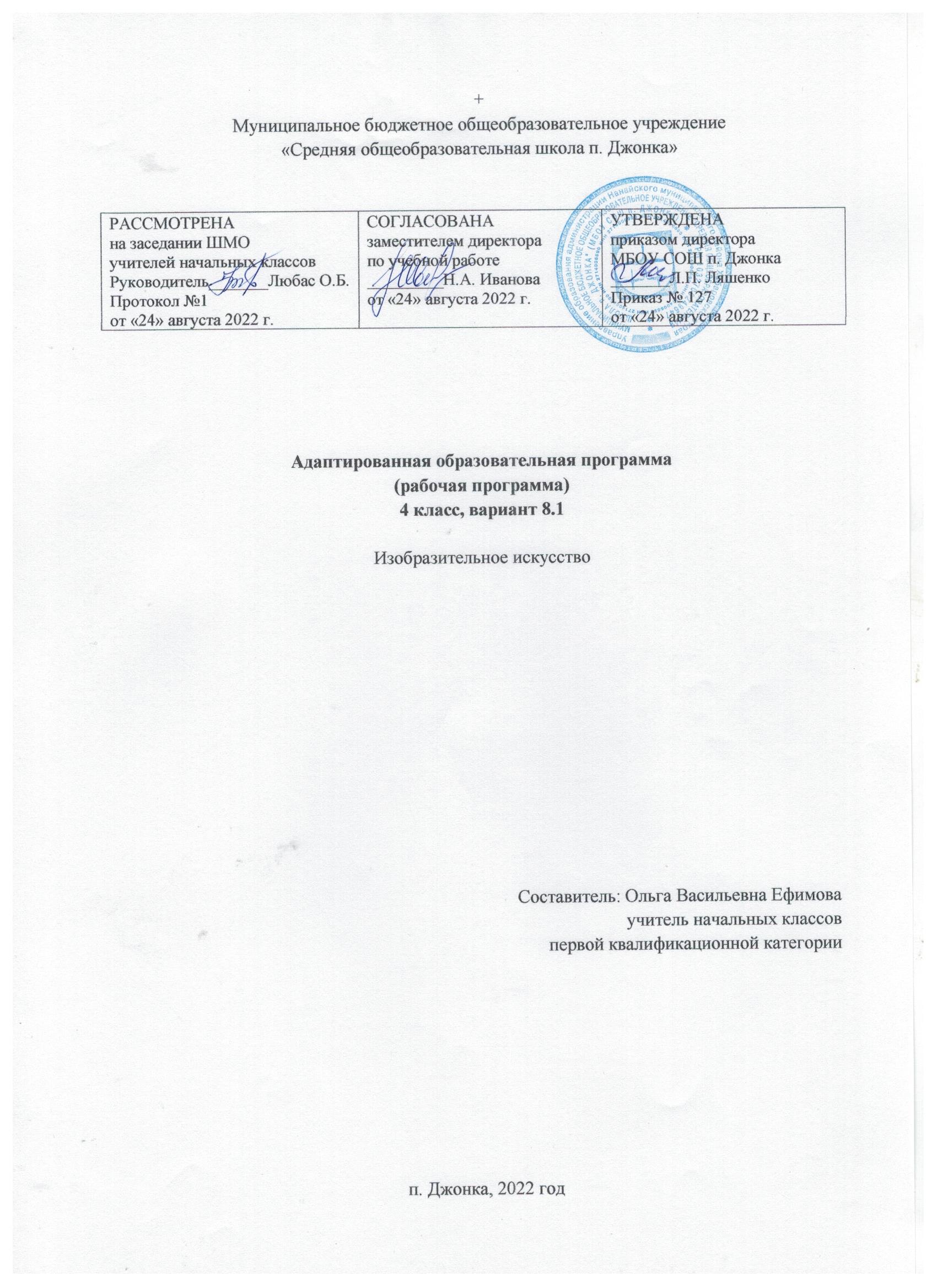 Пояснительная запискаАдаптированная рабочая программа по изобразительному искусству для учащихся             4 класса, обучающихся по адаптированным программам разработана на основе материалов Федерального государственного образовательного стандарта образования обучающихся с умственной отсталостью (интеллектуальными нарушениями) от 19.12.2014 года № 1599; Примерной адаптированной основной общеобразовательной программы общего образования обучающихся с умственной отсталостью (интеллектуальными нарушениями)  Министерство образования и науки Российской Федерации. – М.: Просвещение, 2017; «Программы специальных (коррекционных) образовательных учреждений VIII вида под редакцией доктора педагогических наук В.В. Воронковой «Подготовительный класс 1-4 классы», допущенной Министерством образования и науки Российской Федерации 8-е издание М.: Просвещение,2013. – стр. 192. Предлагаемая программа ориентирована на учебник: Изобразительное искусство,        М.Ю. Рау, М.А. Зыкова  «Просвещение», Москва: 2021 год. Цель: эстетическое воспитание учащихся и формирование у них интереса к  изобразительному искусству. Задачи: -способствовать коррекции недостатков познавательной деятельности школьников путем систематического и целенаправленного воспитания и развития у них правильного' восприятия формы, конструкции, величины, цвета предметов, их положения в пространстве;- находить в изображаемом существенные признаки, устанавливать сходство и различие; -содействовать развитию у учащихся аналитико-синтетической деятельности, умения сравнивать, обобщать; -ориентироваться в задании и планировать свою работу, намечать последовательность выполнения рисунка; -исправлять недостатки моторики и совершенствовать зрительнодвигательную координацию путем использования вариативных и многократно повторяющихся графических действий с применением разнообразного изобразительного материала; -дать учащимся знания элементарных основ реалистического рисунка, формировать навыки рисования с натуры, декоративного рисования; -знакомить учащихся с отдельными произведениями изобразительного, декоративно-прикладного и народного искусства, воспитывать активное эмоционально-эстетическое отношение к ним; -развивать у учащихся речь, художественный вкус, интерес и любовь к изобразительной деятельности. Индивидуальные особенности обучающихся с ОВЗНедостаточная  выраженность познавательных  интересов у детей с ОВЗ сочетается с незрелостью  высших психических функций, с нарушениями, памяти, с функциональной недостаточностью зрительного и слухового восприятия, с плохой  координацией движений. Малая  дифференцированность движений кистей рук отрицательно сказывается на продуктивной  деятельности – лепке, рисовании, конструировании, письме.Снижение познавательной активности проявляется в  ограниченности запаса знаний об  окружающем и практических навыков, соответствующих возрасту и необходимых ребенку на первых  этапах обучения в школе.Нарушения эмоционально-волевой сферы и поведения проявляются в слабости волевых установок, эмоциональной неустойчивости, импульсивности, аффективной возбудимости, двигательной расторможенности, либо, наоборот, в вялости, апатичности.Дети с ОВЗ составляют неоднородную  группу, так как различными являются причины и степень выраженности отставания в их  развитии. В связи с этим трудно построить психолого-педагогическую классификацию детей с ОВЗ. Общим для  детей  данной категории являются недостаточность внимания, гиперактивность, снижение памяти, замедленный темп мыслительной деятельности, трудности регуляции поведения. Однако стимуляция деятельности  этих детей, оказание им своевременной  помощи позволяет выделить у них  зону ближайшего развития, которая в несколько раз превышает потенциальные возможности умственно отсталых детей того же возраста. Поэтому дети с ОВЗ, при создании им определенных  образовательных  условий, способны овладеть программой основной общеобразовательной школы и в большинстве случаев продолжить образование. Место учебного предмета «Изобразительное искусство» в учебном планеУчебный план по изобразительному искусству МБОУ СОШ п. Джонка ориентирован на 34 учебных недели. На изучение предмета «Изобразительное искусство» в 4 классе отводится 1 час в неделю и 34 часа в год.Формы контроля изученного материалаФормы и методы работы с детьми: индивидуальная работа, памятки, практический метод с опорой на схемы, алгоритмы. Методы работы с детьми с ОВЗ:Детям с ОВЗ свойственна низкая степень устойчивости внимания, поэтому необходимо развивать устойчивое внимание. Они нуждаются в большем количестве проб, чтобы освоить способ деятельности, поэтому необходимо предоставить возможность действовать ребенку неоднократно в одних и тех же условиях. Интеллектуальная недостаточность этих детей проявляется в том, что сложные инструкции им недоступны. Необходимо дробить задание на короткие отрезки и предъявлять ребенку поэтапно, формулируя задачу предельно четко и конкретно. Например, вместо инструкции «Составь рассказ по картинке» целесообразно сказать следующее: «Посмотри на эту картинку. Кто здесь нарисован? Что они делают? Что с ними происходит? Расскажи».Высокая степень истощаемости детей с ОВЗ может принимать форму как утомления, так и излишнего возбуждения. Поэтому нежелательно принуждать ребенка продолжать деятельность после наступления утомления. В среднем длительность этапа работы для одного ребенка не должна превышать 10 минут. Обязателен положительный итог работы. Формы организации учебного процесса: Индивидуальные, групповые, фронтальные; классные и внеклассные. Ведущий вид деятельности: системно -деятельностный, художественно-творческий и восприятие красоты окружающего мира, произведений искусства.Методы и приемы обучения: · наблюдение и сравнение; · метод игры, драматизации, театрализации; · выход в нехудожественные смежные сферы, сопряжённый с проведением аналогий, сравнений, возникновением ассоциаций; · метод творческих заданий; Формы и способы проверки знаний: - устный (беседа, викторины) - практический (упражнения, художественно-творческие задания)Содержание программыФормы организации учебных- занятий Для реализации рабочей программы на уроках используются следующие формы обучения: игры, упражнения, практические задания, тренинги, конструирование ситуаций, развлечения - загадки, задачи-шутки.Основные виды деятельности		Фронтальная беседа, устная дискуссия, коллективная и самостоятельная работа. Большое внимание уделяется развитию речи обучающихся, так как раскрываются основные термины и понятия такие, как: живопись, скульптура, натюрморт, галерея, музей, портрет, пейзаж.Планируемые результаты освоения учебного предметаМинимальный уровень: знание названий художественных материалов, инструментов и приспособлений, их свойств, назначения, правил хранения, обращения и санитарно- 	гигиенических требований  при работе с ними, знание элементарных  правил композиции, цветоведения, знание некоторых выразительных средств изобразительного искусства: изобразительная поверхность, тоска, линия, штриховка, пятно, цвет, пользование материалами для рисования, аппликации, лепки, знание названий предметов, подлежащих рисованию, лепке и аппликации, -знание названий некоторых народных и национальных промыслов, изготавливающих игрушки: Дымково, Гжель, Городец, Каргополь -организация рабочего места в зависимости от характера выполняемой работы, следование при выполнении работы инструкциям учителя, рациональная организация своей изобразительной деятельности, планирование работы, осуществление текущего  и заключительного контроля выполняемых действий и корректировка хода практической  работы, -владение некоторыми приёмами лепки и аппликации, -рисование по образцу, с натуры, по памяти, по представлению, по воображению предметов несложной формы и конструкции, передача в рисунке  содержания несложных произведений в соответствии с темой, -применение приемов работы с карандашом, гуашью, акварельными красками с целью передачи фактуры предмета, -ориентировка в пространстве листа, размещение изображения одного или группы предметов в соответствии с параметрами изобразительной поверхности, -адекватная передача цвета изображаемого объекта, определение насыщенности цвета, получение смешанных цветов, -узнавание и различение в книжных иллюстрациях и репродукциях изображённых предметов и действий.Достаточный уровень: знание названий жанров изобразительного искусства,  -знание названий некоторых народных и национальных промыслов (Дымково, Гжель, Городец, Каргополь) -знание  основных особенностей некоторых материалов, используемых  в рисовании, лепке, аппликации, знание 	выразительных 	средств 	изобразительного 	искусства: 	изобразительная поверхность, тоска, линия, штриховка, пятно, цвет, -знание правил цветоведения, светотени, перспективы, построение орнамента, -знание видов аппликации -знание  способов лепки, -нахождение необходимой для выполнения работы информации в материалах учебника, рабочей тетради, -следование при выполнении работы инструкциям  учителя, -оценка результатов собственной деятельности и деятельности одноклассников, -использование различных технологических способов выполнения аппликации, -применение разных способов лепки, -рисование с натуры, по памяти после предварительных наблюдений, передача всех признаков и свойств изображаемого объекта, рисование по воображению, различение и передача в рисунке эмоционального состояния и своего отношения  к природе, человеку, семье и обществу, различение произведений живописи, графики, скульптуры, архитектуры и декоративно-прикладного искусства, -различение жанров изобразительного искусства.Тематическое планированиеРазделРазделСодержаниеПодготовительный период обученияПодготовительный период обученияВедение. Человек и изобразительное искусство, правила проведения  и работы на уроках изобразительного искусства, организация рабочего места, Материалы и инструменты. Формирование организационных умений. Сенсорное воспитание: различение формы предметов при помощи зрения, осязания и обводящих движений руки. Развитие моторики рук. Обучение приёмам работы в изобразительной деятельности: Приёмы лепки, приёмы работы с «подвижной аппликацией» для развития целостного объекта при подготовке детей к рисованию,  приёмы выполнения аппликаций из бумаги, приёмы рисования твёрдыми материалами( карандашом, фломастером, ручкой), приёмы работы краской Обучение композиционной деятельностиОбучение композиционной деятельностиПонятие композиция. Элементарные приёмы композиции на плоскости и в пространстве. Композиционный  центр. Установление на изображаемой поверхности пространственных отношений. Главное и второстепенное в композиции. Применение выразительных средств композиции, применение приёмов и правил композиции в рисовании с натуры, тематическом и декоративном рисовании. Развитие умений  воспринимать и изображать  форму предметовпропорции, конструкциюРазвитие умений  воспринимать и изображать  форму предметовпропорции, конструкциюФормирование понятий: предмет, форма, фигура, силуэт, деталь, часть, элемент, объём, пропорции, узор, орнамент, скульптура, барельеф, симметрия, аппликация. Разнообразие форм предметного мира. Обследование предметов, выделение их признаков и свойств, необходимых для передачи в  рисунке, аппликации, лепке предмета. Передача пропорций предмета. Строение тела человека, животных. Приёмы и способы передачи предметов. Сходство и различие орнамента и узора. Практическое применение приёмов и способов передачи графических образов в лепке, аппликации, рисунке. Развитие  восприятия цвета предметов и формирование умения передавать его в живописиРазвитие  восприятия цвета предметов и формирование умения передавать его в живописиПонятия: цвет, спектр, краски, акварель, гуашь, живопись. Цвета солнечного спектра. Смешение цветов. Работа кистью и красками, получение новых цветов и оттенков. Эмоциональное восприятие цвета. Приёмы работы акварельными красками. Практическое применение цвета для передачи графических образов в рисовании с натуры или по образцу, тематическом и декоративном рисовании, аппликации.Обучениевосприятию произведенийискусстваПримерные темы бесед: «Изобразительное искусство в повседневной жизни человека.», «Виды изобразительного искусства», «Как и о чём создаются картины», «Как и о чём создаются скульптуры?», «Как и для чего создаются произведения ДПИ» №РазделыКоличество часов1Обучение композиционной деятельности102Развитие у учащихся умений воспринимать и изображать форму предметов, пропорции и конструкцию103Развитие у учащихся восприятия цвета предметов и формирование умений передавать его в живописи104Обучение восприятию произведений искусства4Итого за год:34